                  МКУК г-к Кисловодска «ЦБС»            6 +                         Библиотека-филиал № 5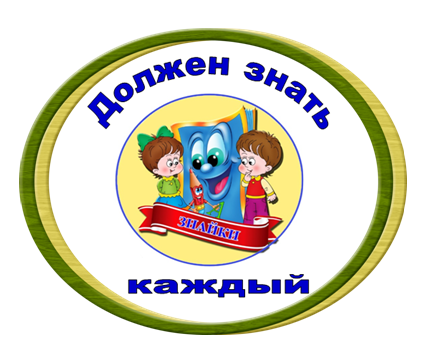 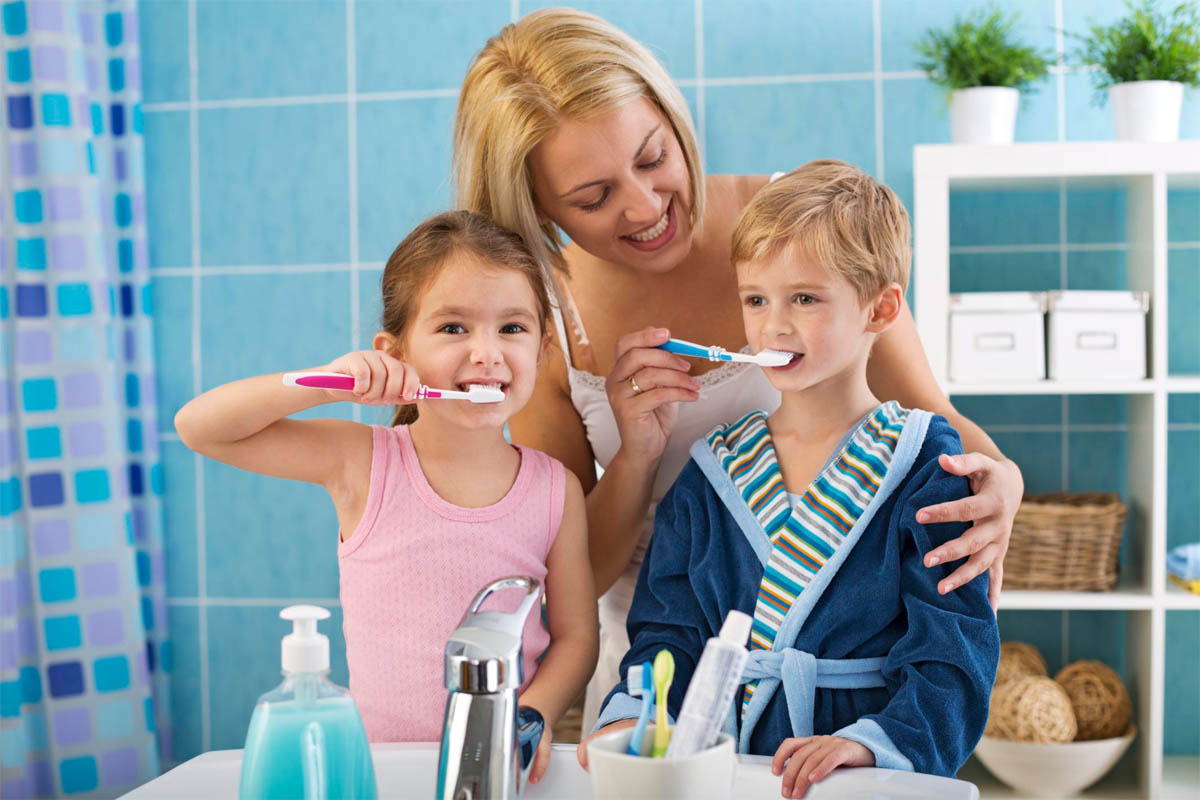 Кисловодск, 2022 г.  Гигиена зубов и полости ртаЗдоровые зубы – это красивая улыбка, свежее дыхание.  Каждый человек должен иметь индивиду-альную зубную щетку.  Для предупреждения заболеваний зубов и десен нужно регулярно:тщательно долго пережевывать пищу, обязательно включать в рацион жесткие овощи и фрукты,сократить употребление сладостей,  больше пить воды,  после еды обязательно полоскать рот водой, чистить зубы, утром и вечером после ужина.Зубы мне почистить нужно.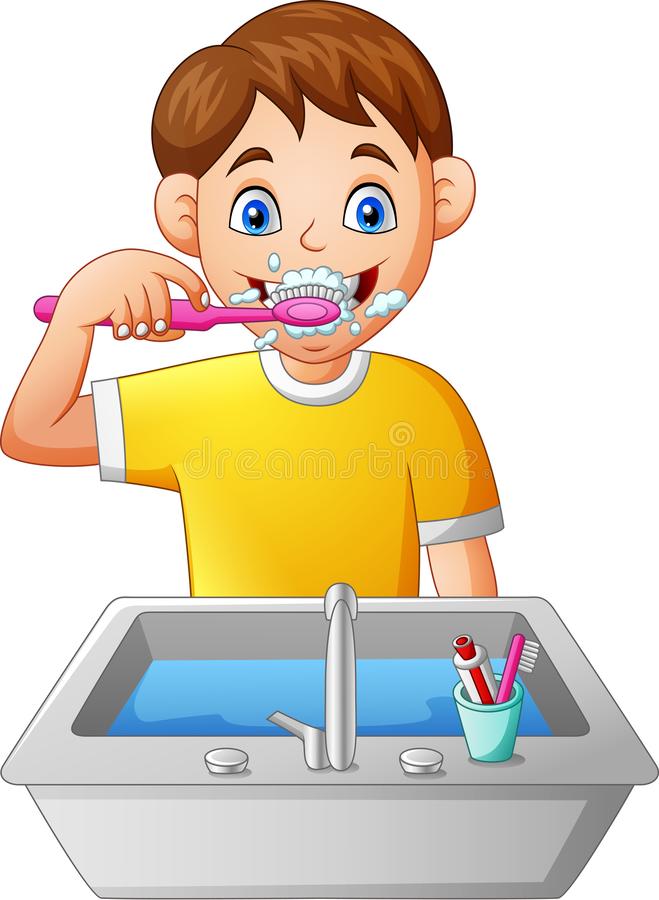 В руку щёточку возьму,Зубную пасту нанесу.И за дело взявшись смело,Зубы чищу я умело:Сверху - вниз и справа - влево.Снизу - вверх и снова влево.Изнутри, потом снаружиЯ старательно потру.Чтоб не мучиться с зубами,Щётку я вожу кругами.Зубы чищу осторожно,Ведь поранить дёсны можно.	Зубная щётка - любимица зубов. Она не только чистит зубы, но и массирует дёсны. Зубы должны встречаться со щёткой утром и вече-ром. Начинайте чистить передние зубы – щёточ-ку надо водить вниз - вверх. По верхним зубам ведите снизу вверх, по нижним – сверху вниз. Помните, когда почистите зубы, щёточку надо помыть, а потом поставить в стаканчик прямо. Если увидишь маленькую дырочку на зубе, сразу иди к стоматологу. Когда зуб начинают лечить своевременно, боли никакой нет. А ещё лучше, если ты два раза в год будешь показываться врачу, даже когда зубы не болят.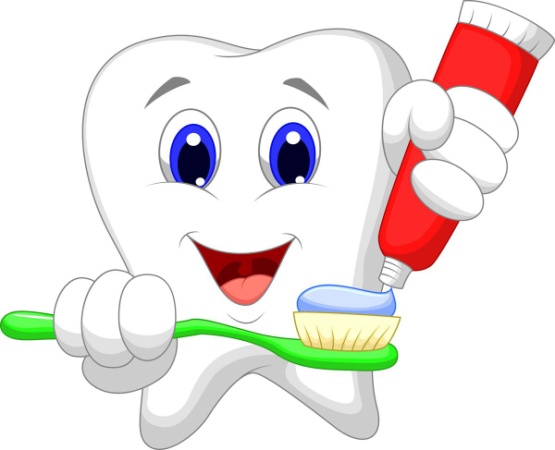 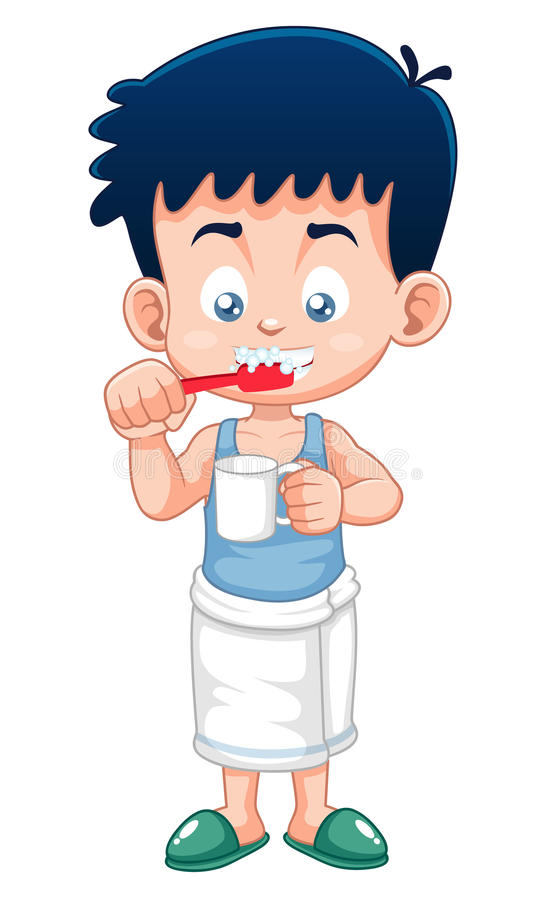 Кто чистит зубы по утрам,
Тот поступает мудро!
Кто чистит их по вечерам,
Тот поступает мудро!
А захотелось пожевать
Зефир иль бутерброд,
Кто мудр, тот будет полоскать
После еды свой рот!
Гони подальше тётку Лень,
И помни о зубах весь день!Здоровые зубы - красивая улыбка : информационный буклет / Муниципальное казенное учреждение культуры города-курорта Кисловодска «Централизованная библиотечная система», библиотека-филиал № 5; сост. Л.В. Алтухова, отв. за выпуск Н.А. Морозова. – Кисловодск, 2022. – 4 с.Ссылки на использованные источники:Лекция «Правила личной гигиены школьника» [Электронный ресурс]. - Режим доступа : https://www.maam.ru/detskijsad/lekcija-pravila-lichnoi-gigieny-shkolnika.html, свободный. - Заглавие с экрана. - (Дата обращения 12.02.2022).Внеклассное мероприятие "Правила личной гигиены" [Электронный ресурс]. - Режим доступа : https://multiurok.ru/files/vneklassnoe-meropriiatie-pravila-lichnoi-gigieny.html, свободный. - Заглавие с экрана. - (Дата обращения 12.02.2022).Сценарий классного часа "В гостях у Гигиены" [Электронный ресурс]. - Режим доступа : https://kopilkaurokov.ru/nachalniyeKlassi/meropriyatia/stsienariiklassnoghochasavghostiakhugighiieny, свободный. - Заглавие с экрана. - (Дата обращения 12.02.2022).Ставропольский кр., г. Кисловодск,пр. Дзержинского, 43,тел: (87937) 6-61-03e.mail: kislovodsk-cbs-f5@yandex.ru